H L Á Š E N ÍOznamujeme občanům, že byly zahájeny stavební práce na Obnově místních komunikací ke Hřbitovu. Předpokládaný termín dokončení prací je 28. června 2024. Termín dokončení se může změnit. Přístup ke vchodům bude po celou dobu výstavby umožněn, v návaznosti na postup stavebních prací může být však omezen. Parkování v ulici po dobu prací nebude možné. Přeparkujte prosím svá vozidla. Žádáme občany, aby toto omezení respektovali. Omlouváme se za případné komplikace a děkujeme za pochopení.Spolek proKRUMVÍŘ Vás srdečně zve na otevřené sklepy, které se budou konat v Krumvíři 27. dubna od 12 do 20 hodin. Ochutnáte vína místních vinařů a kulinářské speciality z několika Foodtrucků. Od 20 hodin je pro Vás připravena beseda u cimbálu s CM Podluží. Více informací na www.sklepykrumvir.cz Obecní knihovna Ratíškovice Vás zve na přednášku Petra Procházky a Filipa Gajdy k výročí 200 let od první zmínky těžby lignitu na jižní Moravě. Přednáška se koná v pátek 26. dubna od 18 hod. v přednáškovém sále Obecní knihovny Ratíškovice.FK Hovorany zahajuje nábor nových začínajících fotbalistů. Nábor je určen pro děti ročníku 2019 a starší. Přijďte si s dětmi zahrát fotbal, vyzkoušet fotbalový trénink a poznat nové kamarády. Tréninky jsou každé pondělí a čtvrtek od 17:00 hodin na fotbalovém hřišti v Hovoranech.Zároveň se pro tyto mládežnické kategorie hledají další trenéři z řad tatínků dětí či fotbalových nadšenců. Informace na telefonních číslech:- 774 701 588 - Zdeněk Šurýn,- 605 480 245 - Petr Skřápek.Zahradník z Dubňan pan Král bude v sobotu 27.4.2024 od 8 do 9 hod. před domem paní Esterkové v Hovoranech prodávat přísady: kedluben, gigant kedluben, zelí, celeru, majoránky, jahod a balkonových květin.KK při OÚ Hovorany vás srdečně zve na první Gulášfest Hovorany, který se koná v sobotu 27.4.2024 od 11 h na letním areálu v Hovoranech. Těšit se můžete na 8 soutěžních gulášů, sladký stánek s přesňáky a koláči, ochutnat můžete také několik druhů piva a vína. Pro děti bude připraven skákací hrad a malování na obličej. Veškerý výtěžek věnujeme nadačnímu fondu Krtek, který podporuje onkologicky nemocné děti a jejich rodiny. Těšíme se na vás.Setkání ročníku 1949 a spolužáků proběhne v pátek 3. května 2024 ve 14 hodin v Hovoranském hostinci. Bližší informace na tel. čísle 606 472 519.
Drůbežárna Prace bude v sobotu 27. dubna v 9:00 hod. prodávat v Čejči mladé kuřice a kohouty, slepice, kuřata, housata, husokačeny, krůty, krmivo pro drůbež a králíky, vitamínové doplňky a dále bude vykupovat králičí kožky.Jídelna U MalířůVážení přátelé, dne 1. května by se dožil 93 let místní harmonikář Květoslav Pospíšil. Při této příležitosti Vás srdečně zveme na malé posezení s harmonikou. Přijďte ve středu 1. května od 16.30 hodin si zazpívat, pobavit se a zavzpomínat. Přijedou známí harmonikáři jako například Martinka Zavadilová, Anežka Strážnická, Mirek Ondráček a další. Vstupné žádné, s sebou vínečko a dobrou náladu. Občerstvení zajištěno, těšíme se na Vás, bude to stát za to.ZŠ a MŠ Čejč pořádá sběr papíru ve dnech 29. -30. dubna od 7 do 17 hod. Kontejner bude přistaven vedle jídelny ZŠ. Sbírá se pouze papír, kartony a krabice se nesbírají.ZŠ a MŠ Čejč oznamuje, že zápis dětí do mateřské školy v Čejči se koná ve čtvrtek 2. května 2024 od 15.00 do 18.00 hod. K zápisu se mohou hlásit děti narozené před datem 31. 8. 2022.Zveme Vás na diskotéku v čele s DJ Borisem, která proběhne v sobotu 4.5. v Kulturním domě v Uhřicích. DJ Boris pro Vás připraví hity napříč všemi generacemi, od osmdesátých let, přes devadesátky až po hity současné. Akce začíná v sobotu 4. května ve 20:00 v Kulturním domě v Uhřicích.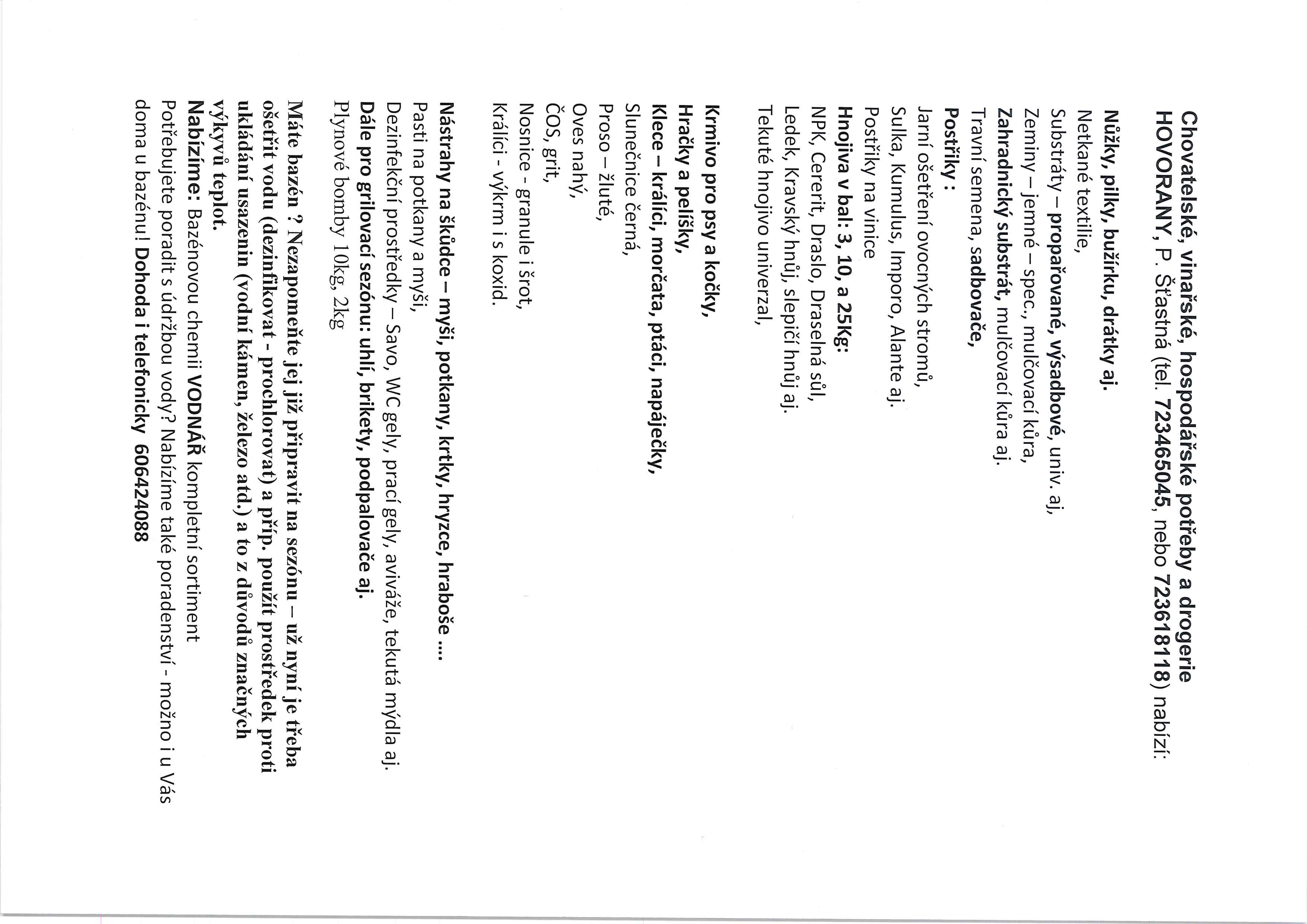 